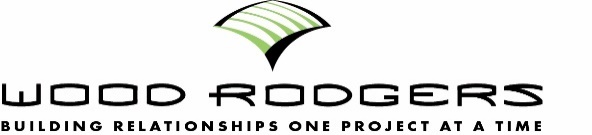 Assistant Landscape ArchitectDo you value thinking outside of the box, bold risk-taking and forward-thinking design? Do you consider yourself smart, optimistic, influential, persuasive – qualities we admire and look for in our people? Does this sound like you? If it does, we have a position open that might fit your personality.As a landscape architect at Wood Rodgers, you would be drafting and preparing preliminary landscape architecture plans, construction documents, and related documents such as project exhibits and report graphics.  You must have strong skills in Computer Aided Design (AutoCAD) drafting and be able to work with limited guidance and supervision.  Other graphic expertise required includes Adobe and Microsoft suites, SketchUp, PowerPoint, and excellent verbal and written communication skills. Strong hand drawing, rendering, and drafting capabilities are a plus.If this sounds good so far, consider working at Wood Rodgers. We create new ways of solving old problems. We are inventors, we ask ‘why not?’ and we challenge convention. Sound like you? Keep reading…What you will be doingPreparing exhibits, presentation drawings, construction documents, maps, graphics; Utilize AutoCAD to prepare construction documents, maps and exhibits;Utilize Illustrator, Photoshop, SketchUp, PowerPoint for presentation graphics;Utilize Microsoft Office (Excel, Word, etc.); andTaking advantage of professional development opportunities to enhance your career.The AnteBachelor’s degree in landscape architecture, planning, or design-related fieldProficient in AutoCAD, Microsoft and Adobe suitesEffective written and verbal communication skillsYou like to multi-task and are good at itYou must be a collaborative team mateThings we’d like to seeWell-developed hand graphics and a strong understanding of design principlesAbility to make deliveries to local city offices1-4 years similar experience with a landscape architecture, planning, or engineering firmIf you are serious, dedicated and driven to uncover new and exciting solutions, then go to our website at www.woodrodgers.com to learn more or to apply for this position.To be considered for this position, please send us the following items: A cover letter stating your professional goals, your resume, and your portfolio (links are OK).We offer competitive compensation packages, a comprehensive benefits package, and opportunities for professional development and growth. What it pays$32.80 - $41.00 hourly + overtime paid at time and a halfIt is our expectation that the salary will be somewhere in the middle of this range.  This range has not been adjusted for any specific geographic differential and can fluctuate above or below the posted range.  If there is an offer, the salary presented will consider several factors including, but not limited to, a candidate’s experience, education, skills, licensure and certifications, and training.  Base pay is just one piece of the compensation package offered by Wood Rodgers.